THE COMMONWEALTH OF VIRGINIATHE VISITORS OF JAMES MADISON UNIVERSITYAthletics CommitteeThursday, September 23, 2021Festival Alleghany Room1:00 p.m.AgendaApproval of Minutes – April 16, 2021*Introductions and Sports UpdateJeff Bourne, Director of Athletics2020-2021 Strategic Plan Accountability Measures 
Geoff Polglase, Deputy Athletics DirectorName, Image & Likeness (NIL)Stephen LaPorta, Assistant Athletics Director, ComplianceDevelopment ReportCliff Wood, Senior Associate Athletics Director, DevelopmentClosed Session *Action Required

     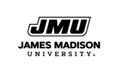 